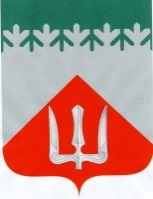 А Д М И Н И С Т Р А Ц И ЯВолховского муниципального районаЛенинградской  областиП О С Т А Н О В Л Е Н И Еот 7 марта 2023 г.                                                                                         № 690ВолховОб уточнении спискаизбирательных участков, образованных на территории Волховского муниципального района для проведения выборов и референдумов В соответствии с пунктом 2 и подпунктом «б» пункта 2.1 статьи 19 Федерального закона от 12.06.2002 № 67-ФЗ «Об основных гарантиях избирательных прав и права на участие в референдуме граждан Российской Федерации», руководствуясь частью 1 статьи 29 и пунктом 13 части 1 статьи 32 Устава Волховского муниципального района и по согласованию с территориальной избирательной комиссией Волховского муниципального района, п о с т а н о в л я ю: 1. В связи с уменьшением (до 100 и менее) числа избирателей, участников референдума, зарегистрированных на территории избирательного участка, участка референдума, ликвидировать на территории Пашского сельского поселения Волховского муниципального района Ленинградской области избирательный участок № 92.2. Изменить границы избирательного участка № 93, присоединив к нему территорию ликвидированного избирательного участка № 92, с населенными пунктами: деревни: Николаевщина, Колголемо, Новая, Малая Весь, Емское, Смелково, Балдино,  Большая Весь.3. Внести изменение в пункт 1 постановления администрации Волховского муниципального района от 09.01.2013 № 1 «Об образовании избирательных участков на территории Волховского муниципального района для проведения выборов и референдумов», изложив его в следующей редакции:«1. Образовать на территории Волховского муниципального района 53 избирательных участка для проведения выборов и референдумов согласно приложению 1.».4. Настоящее постановление подлежит опубликованию в официальном периодическом печатном издании и размещению в информационно-коммуникационной сети «Интернет» на официальном сайте администрации Волховского муниципального района.5. Настоящее постановление вступает в силу на следующий день после его официального опубликования. 6. Контроль за исполнением постановления возложить на первого заместителя главы администрации.Глава администрации                                                                           А.В. БрицунИсп. Зубкова Екатерина Николаевна8(813-63) 77-632Приложение 1к постановлению администрацииВолховского муниципального районаот 7 марта  2023 года №  690       1СПИСОКизбирательных участков, образованных на территории Волховского муниципального района для проведения выборов и референдумовКисельнинское сельское поселениеИзбирательный участок  № 61В границы избирательного участка входят  деревни: Кисельня, Выдрино, Гнилки,  Голтово, Кипуя,  Кути, Лавния, Лужа, Новая, Нурма, Пали, Пески, Пупышево,  Пурово, Селиверстово, Соловьево, Сюрья, Харчевня, Чаплино, Черноушево.Адрес участковой избирательной комиссии: д. Кисельня, ул. Центральная, д. 5а (администрация  МО Кисельнинское сельское поселение), тел. 48-191.Помещение для голосования: д. Кисельня, ул. Центральная, д. 23 (помещение МБУК «Кисельнинский Дом культуры»), тел. 48-202; 48-285.Староладожское сельское поселениеИзбирательный участок № 62В границы избирательного участка входят: с. Старая Ладога; деревни: Ивановский Остров, Межумошье, Подол, Чернавино, Сельцо-Горка, Лопино, Мякинкино, Трусово, Ахматова Гора, Велеша, Обухово, Княщина, Извоз, Балкова Гора, Зеленая Долина, Местовка.Адрес участковой избирательной комиссии: с. Старая Ладога, ул. Советская д. 3 (администрация МО Староладожское сельское поселение), тел. 49-033, 49-289.Помещение для голосования: с. Старая Ладога, ул. Советская, д. 1 (помещение МБУК «ИДЦ «Старая Ладога»), тел. 49-034.Вындиноостровское сельское поселениеИзбирательный участок № 63В границы  избирательного участка  входят деревни: Бор, Боргино, Болотово, Бороничево, Вольково, Вындин Остров, Гостинополье, Заднево, Залесье, Козарево, Любыни, Морозово, Моршагино, Плотичное, Помялово, Теребочево, Хотово, Чажешно.Адрес участковой избирательной комиссии и помещения для голосования: д. Вындин Остров, ул. Школьная, д. 1а (администрация МО Вындиноостровское сельское поселение), тел. 37-641.Город ВолховИзбирательный участок № 64В границы избирательного участка входит часть территории г. Волхова: от точки пересечения ул. Крамского и ул. Васнецова, далее по ул. Васнецова в северном направлении, далее огибая  микрорайон Труфаново, в восточном направлении огибая микрорайон Лисички, огибая железнодорожную больницу, частная застройка ул. Тульской, ул. Полтавской, пересекая проспект Державина, пересекая ул. Фрунзе, далее по ул. Фрунзе между домами 3 и 9, далее между домами 5 и 13, 11, 13-а, 7 по ул. Щорса, далее между домами 13 и 17 по ул. Ю. Гагарина, далее по ул. Ю. Гагарина в западном направлении до пересечения с ул. Профсоюзов, включая жилой дом 8/12 , далее по  внутри дворовой территории городской бани, до пересечения территории детского сада, в западном направлении по ул. Верещагина, далее до исходной точки.В границах улиц: Володарского (дома 1, 3,5,5а,9,11); Ю. Гагарина (дома 2, 2а, 4, 4а, 5, 7, 8/12, 9, 11, 15); Западная (дома 11, 17); Кирова (дома 1а, 1б); Белинского; Воронежская; Колхозная; Коммунальная; Кооперативная; Лермонтова; Мопровская; Некрасова; Новостроевская; Партизанская; Первомайская; 1-я Первомайская, 2-я Первомайская, 3-я Первомайская, 4-я Первомайская, Поленова, Полтавская; Пушкинская; Связи; Тихвинская; Тульская; Урицкого; Цветочная, Верещагина, Сурикова, Васнецова; Шишкина.переулков:  Заречный; Колхозный;микрорайонов: Лисички; Труфаново.Адрес участковой избирательной комиссии и помещение  для голосования: г. Волхов,  ул. Воронежская,  дом 4, (ГБПОУ ЛО «Волховский колледж транспортного строительства») тел.71-759. Избирательный участок № 65В границы избирательного участка входит часть территории г. Волхова: от точки пересечения ул. Верещагина и Колхозного переулка  в восточном направлении до пересечения с территорией детского сада по ул. Новой, далее от ул. Работниц в северном направлении до жилого дома 10-а по ул. Профсоюзов, далее в восточном направлении между домами 10 и 12 до ул. Профсоюзов, далее в южном направлении до ул. Профсоюзов, включая жилые  дома № 7, 5 и территорию сквера  «Слава», далее по ул. Профсоюзов в южном направлении, далее в западном направлении пересекая ул. Профсоюзов, включая жилой дом № 4 и мини-рынок в южном направлении   до здания железнодорожного вокзала, далее в западном направлении вдоль железнодорожных путей по ул. Ленинградской  до индивидуальной жилой застройки  до 118 км,  далее от 118 км в северном направлении до территории садоводства «Строитель», далее вдоль ул. Ленинградской в восточном направлении по территории складов ОРСа, далее в северном направлении до исходной точки.В границах улиц: Дзержинского (дома 1, 2б, 3, 5, 6, 7,8, 10, 12, 14, 15, 16, 18); Кирова (дом 1в); Коммунаров (дом 8); Комсомольская (дом 5); Профсоюзов (дома 4, 4а, 5, 6, 7, 10, 10а); Работниц (дома 1,3,4,5,6); Ленинградская; Новая.Адрес участковой избирательной комиссии и помещения для голосования: г. Волхов, ул. Дзержинского, д. 26 (ГБПОУ ЛО «Волховский политехнический техникум», тел.: 72-737.Избирательный участок № 66В границы избирательного участка входит часть территории г. Волхова: от точки пересечения улиц Профсоюзов и Ю. Гагарина, в восточном направлении до пересечения с ул. Щорса, по ул. Кирова, включая жилой дом 23 , в восточном направлении жилой дом 13  по ул. Советской,  далее жилой дом на пересечении улиц Советской и Ю. Гагарина, в южном направлении вдоль ул. В. Голубевой до пересечения территории НГЧ-11, в западном направлении вдоль железнодорожного пути через территорию хлебозавода до Привокзальной площади, в северном направлении вдоль ул. Профсоюзов, далее в восточном направлении включая дом № 15 по ул. Коммунаров, далее в северном направлении включая дом № 11 по ул. Комсомольской и дом № 8 по ул. Работниц,  далее дома  7, 8 до ул. Кирова до исходной точки.В границах улиц: Ю. Гагарина (дома 10, 12, 14, 16, 18, 20; В. Голубевой (дома 1а,6,7,9);  Дзержинского (дома 20а, 20б, 22, 25, 27, 29, 33, 35); Кирова  (дома 11, 13, 15, 17, 18, 20, 21, 23, 26/11); Коммунаров  (дома 14, 15, 16, 17, 18, 20, 22, 24, 26, 33); Комсомольская (дома 11, 13, 14, 15, 16, 19, 21); Работниц (8, 9, 10, 11, 12, 14, 15, 16, 17, 18, 19, 19/2, 20, 21, 26, 27); Советская  (дома 2, 4, 5, 6, 7, 8, 9, 10, 10 а, 12,); Щорса (дома 3, 4, 5).Адрес участковой избирательной комиссии и помещения для голосования: г. Волхов, ул. Советская, д. 1/3 (МОБУ «Волховская средняя общеобразовательная школа №7»), тел.: 7-29-37.Избирательный участок № 67В границы избирательного участка входит часть территории г. Волхова: от точки пересечения ул. А. Матросова и пр. Державина в северо-западном направлении, огибая с северной стороны микрорайон Виковщина, микрорайон Кикино, далее восточнее частного сектора по ул. Советской в южном направленииавтомобильную дильную дорогуавлении, огибая с северной строны  в северном напрвлении включая дом № 11 по ул., вдоль улицы Нахимова, Чёрной канавы пересекая проспект Державина до пересечения с ул. Ю. Гагарина, далее в западном направлении, до пересечения с ул. Красноармейской, далее в южном направлении, далее в западном направлении между домом № 34 (корпус 1, корпус 2, корпус 30 по ул. Ю. Гагарина и домом № 20 по ул. В. Голубевой,  далее по В. Голубевой в южном направлении, далее в западном направлении между домами 9 и 13, далее в северном направлении до дома № 30 по ул. Ю. Гагарина включая дома 26 и 22,  далее в северном направлении включая дома № 7, 11, 11-а, 13  по ул. Щорса, далее в северо-западном направлении  пересекая территорию детского сада к дому № 3 по ул. Фрунзе, далее на север до исходной точки.В  границах улиц: В. Голубевой  (дома 13, 15/32, 17, 28); Володарского (дом 7); Гагарина (дома 17, 21/17, 22, 25, 27, 30, 34 корпус № 1, корпус № 2, корпус № 3); Глинки, Жилкооперации; Советская (дома 14, 18,  24,  24-а, 25,  26, 26-А, 27, 30, 30а, 31, 32а, 33, 34, 36, 37, 39, 40, 46, 48, 50, 51, 52, 52а, 53, 56, 57, 58, 60); Щорса ( дома 8а, 11, 11а, 13); Л. Чайкиной; Майская; Матросова; Михайловская (дом10); Октябрьская; Фрунзе;проспекта  Державина (дома 1, 2, 2а, 3, 4, 9,10, 11, 13, 15, 17,20, 21,21а, 23, 25, 27, 31, 33, 35, 37, 39);переулков: А. Чекалина; Ладожский; Полярный; Сиверский;микрорайонов: Кикино; Виковщина.Адрес участковой избирательной комиссии и помещения  для голосования: г. Волхов, пр. Державина, дом 28 (МБУК «Дом культуры «Железнодорожник»), тел. 72-601. Избирательный участок № 68В границы избирательного участка входит часть территории г. Волхова: от точки пересечения ул. 8 Марта и ул. Нахимова в восточном направлении до пересечения с переулком Песочный далее в южном направлении параллельно переулку Песочному, далее в южном направлении до пересечения с проспектом Державина, далее в юго-западном направлении  до пересечения с Железнодорожным переулком,  далее в западном направлении, между домом 50 по пр. Державина и домом 5 по бульвару Южному, далее в западном направлении по бульвару Южному, включая дома 15, 15-а, до пересечения  с ул. Расстанной, далее до дома 10 по ул. Расстанной, далее в западном направлении до пересечения с улицей Нахимова, включая дом 11, далее в северном направлении пересекая ул. Ю. Гагарина, проспект Державина вдоль ул. Нахимова до исходной точки.В  границах улиц: Нахимова (дом11); Расстанная (дома 15, 15а, 18); Пролетарская; Северная; проспекта Державина (дома 32, 34, 36, 38, 42, 44, 44а, 45,46, 48, 50, 55, 57, 59, 62, 65-А);переулков: Железнодорожный (дома 13, 15, 17); Березовый; Песочный; Обитаевский; Средний; Званковский.Адрес участковой избирательной комиссии и помещения для голосования: г. Волхов, пр. Державина, дом 65 (ГОУ ЛО «Волховская специальная школа»),  тел.71-823. Избирательный участок № 69В границы избирательного участка входит часть территории г. Волхова: от точки пересечения ул. Ю. Гагарина и ул. В. Голубевой в южном направлении по ул. В. Голубевой, далее в восточном направлении, включая дом 20 по ул. В. Голубевой, далее в восточном направлении до ул. Нахимова до д. № 5, далее в восточном направлении включая дома 9 по ул. Нахимова и   8 по  ул. Расстанной, далее  в восточном направлении, включая  дома по бульвару Южному 3, 5, пересекая Железнодорожный переулок, в восточном направлении до автомобильной дороги, расположенной  вдоль парка «Ильинский», далее в южном направлении до пересечения  с Новоладожским шоссе, далее вдоль Новоладожского шоссе до пересечения с ул. В. Голубевой включая здание отдела надзорной деятельности Волховского района, по ул. В. Голубевой,  дом 4, далее в северном направлении по чётной стороне ул. В. Голубевой  до исходной точки.В границах улиц: Борисогорское поле  (дома 1, 2, 3, 12, 12-а, 14, 14а,14б, 16, 18); В. Голубевой (дома 4, 12, 18, 20, 22); Красноармейская (дома 5, 7, 9, 11, 12, 14, 16); Нахимова  (дома 3, 5, 9); Расстанная (дома 4, 6, 8, 11, 13); бульвар Южный (дома 2, 3, 5, 4, 6); Южная; переулка Железнодорожный (дома 1, 3, 3а, 5, 6, 7, 8, 11).	Адрес участковой избирательной комиссии и помещения для голосования: г. Волхов,  ул. Нахимова, дом 1 (МОБУ «Волховская средняя общеобразовательная школа № 6»), тел.71-530. Избирательный участок № 70В границы избирательного участка входит часть территории г. Волхова: от пересечения Железнодорожного переулка с Новоладожским шоссе, далее в северном направлении вдоль парка «Ильинский», пересекая пр. Державина, далее вдоль Песочного переулка, включая жилые дома микрорайона Званка, Плеханово огибая с северной стороны микрорайон Плеханово, далее вдоль левого берега реки Волхов,  в южном направлении по ул. Октябрьская набережная под автомобильным и железнодорожным мостами, в юго-западном направлении вдоль ул. Зелёной, в южном направлении вдоль левого берега реки Волхов, включая микрорайон Шкурина Горка и микрорайон Пороги квартал 1, далее в юго-западном направлении огибая микрорайон Валим, далее в северном направлении, включая  квартал 2 и 3 микрорайона Пороги, далее в северном направлении, включая  территорию филиала РГПУ им. Герцена и индивидуальную жилую застройку  по ул. Новооктябрьской, далее в северном направлении вдоль ул. Гостинопольской, далее вдоль железнодорожного пути до исходной точки.В границах улиц: Октябрьская  наб.; Боровая; Волховская; Гостинопольская; Жуковского; Загородная; Зеленая; Красных зорь; Кривая; Кузнечное кольцо; Кутузова; Лазо; Мирошниченко; Молодогвардейская; Нагорная, Новооктябрьская; Олега Кошевого; Полевая; Пустынная; Сплавная, Суворова; Чапаева; Чудовская, Чудовская ветка, Званковская;переулков: Валимский, Лужский;микрорайонов: Плеханово; Званка; Шкурина горка; Пороги; ст. Пороги; Валим.Адрес участковой избирательной комиссии и помещения для голосования: г. Волхов, Октябрьская набережная, д. 27 (ГБУК ЛО «Музейное агентство» Музей истории города Волхов», тел.: 7-24-42.Избирательный участок № 71В границы избирательного участка входит часть территории г. Волхова: от  точки пересечения северной стороны пионерского лагеря с ул. Стуглевской вдоль правого берега реки Волхов, далее в северном направлении включая жилую застройку микрорайонов Заполек и Симанково, огибая микрорайон Симанково с запада на восток, далее в юго-восточном направлении, вдоль автомобильной трассы, далее в восточном направлении до пересечения ул. Гоголя и Петрозаводской, включая жилой дом 22 по ул. Гоголя, далее включая  водонапорную башню по ул. Островского, далее в юго-западном направлении вдоль улицы Островского, параллельно железнодорожным путям и вдоль железнодорожного вокзала Волховстрой-2, далее в северо-западном направлении, включая дома 1, 2 по ул. Островского, пересекая улицы Станиславского и Крылова, далее в северо-западном направлении до исходной точки.В границах улиц: Гоголя; Ильинская, Крылова, Мостовая; Островского; Станиславского, Стуглевская; Речная, Чернавинская, дом ЛПХ, Варяжская, Петрозаводская; Чехова.переулка: Колчановский;микрорайонов: Заполек; Симанково.Адрес участковой избирательной комиссии и помещения для голосования: г. Волхов, ул. Островского, д.6 (филиал МБУ ДО «Дворец детского (юношеского) творчества Волховского муниципального района»,  тел.62-873. Избирательный участок № 72В границы избирательного участка входит часть территории г. Волхова: от точки пересечения ул. Марата и Волховского проспекта, включая жилой дом № 2 по ул. Марата, далее в северном направлении вдоль Волховского проспекта под железнодорожным и старым  автомобильным  мостами, далее в северном направлении  вдоль правого берега реки Волхов, включая Волховский проспект, далее в северном направлении пересекая автомобильный мост и  жилую застройку по улице Степана Разина, ул. Береговой, далее до пересечения с домом 27 по ул. Береговой, далее в восточном направлении, включая  дом № 66 по ул. Степана Разина,  далее в южном направлении вдоль жилой застройки до старого автомобильного моста, пересекая ул. Вокзальную,  далее вдоль Кировского проспекта, включая жилые дома 43/9 и 45/10 по Кировскому проспекту, далее  в юго-восточном направлении пересекая ул. Волгоградскую, включая жилой дом № 5 по ул. Волгоградской, далее в восточном направлении до пересечения ул. Торфяной с ул. Новгородской, включая жилые дома 8, 10, 12 по ул. Новгородской, далее в юго-западном направлении включая жилой дом 12-а по ул. Новгородской, далее в западном  направлении, включая жилой дом 11 по ул. Волгоградской, далее ключая жилой дом 11 по ул. 12-аом направлении включая жилой дом 12-а по ул. ,далее включая жилую застройку рии до дома № 30 по в западном направлении до пересечения ул. Пионерской с Кировским проспектом,  далее в западном направлении включая дома 10, 8, 6, 4  по ул. Марата до исходной точки.В  границах улиц: Волгоградская (дома 5, 5а, 5б, 7, 7а, 9, 11); Марата (дома 2, 4, 6, 8); Новгородская  (дома 8, 8а,10, 10а, 12, 12а, 12б); Пирогова  (дома 1, 3, 5, 7, 9); Береговая; Степана Разина; Графтио, Кировский пр. (дом 45/10), Пирогова (дом 9/43);проспектов: Волховский (дом 2); Кировский (дом 26).Адрес участковой избирательной комиссии и помещения для голосования: г. Волхов, Кировский пр., дом 34 (ГБПОУ ЛО «Волховский алюминиевый колледж»), тел.: 27-526.Избирательный участок № 73В границы избирательного участка входит часть территории г. Волхова: от точки пересечения Волховского проспекта и ул. Марата, включая дом 27 по Волховскому проспекту, далее в восточном направлении до пересечения ул. Марата и Кировского проспекта, включая дом 47 по Кировскому проспекту, далее в юго-восточном направлении вдоль ул. Пионерской, включая дома 16, 18 по ул. Волгоградской, далее в южном направлении до пересечения с ул. А. Лукьянова и ул. Волгоградской, далее в восточном направлении по ул. А. Лукьянова включая дом 15 и по ул. Новгородской дом 14, далее в южном направлении включая дом 11 по ул. Новгородской и дом 22 по ул. А. Лукьянова, далее в западном направлении  до пересечения с ул. Волгоградской включая дома 17 и 28, далее в северо-западном направлении включая дома 7, 5, 3 по ул. Молодёжной, далее в западном направлении пересекая ул. Молодёжную, далее в западном направлении включая жилой дом № 35 по Волховскому проспекту, далее в северном направлении по Волховскому проспекту, включая жилые дома № 33, 31, 29 до исходной точки.В границах  улиц: бульвар Чайковского, Волгоградская (дома 15, 16, 17, 18, 20, 22, 24, 26, 28); Лукьянова  (дома 3, 5, 9, 10, 14, 15, 16, 16а, 18, 18а, 20, 22); Марата (дом 1); Молодежная (дома 1, 2, 3, 5, 7); Новгородская  (дома 11, 14);проспектов: Волховский (дома 27, 29, 31, 33, 35); Кировский (дома 38, 40, 42, 47, 51).Адрес участковой избирательной комиссии и помещения для голосования: г. Волхов, площадь Ленина, дом 1 (МБУК «Волховский городской Дворец культуры») тел. 21-800.Избирательный участок № 74В границы избирательного участка входит часть территории г. Волхова: от дома № 37 по Волховскому проспекту в восточном направлении до пересечения с ул. Молодёжной, далее в южном направлении, включая дома 4 и 6 по ул. Молодёжной, далее в восточном направлении включая дом 9 по ул. Молодёжной и  дом  7 по ул. Калинина, дома 30 и 19 по ул. Волгоградской, далее в южном направлении параллельно ул. Молодёжной, включая дом 14 по ул. Калинина, 34-а по ул. Волгоградской и 17 по ул. Ломоносова, далее в западном направлении вдоль ул. Ломоносова, включая дом 12 по  ул. Молодёжной, далее в северо-западном направлении параллельно ул. Ломоносова, включая дома 8-а, 10 по  ул. Молодёжной, далее в западном направлении, включая дома 43-а и 43 по Волховскому проспекту до пересечения с Волховским проспектом, далее в северном направлении до исходной точки.В  границах улиц: Волгоградская (дома 19, 30); Калинина (дома 4, 6, 7, 8, 14); Ломоносова (дом 17); Молодежная (дома 4, 6, 8, 8а, 9, 10, 11, 12, 13, 15);проспекта Волховский  (дома 37, 39, 41, 43, 43а).Адрес участковой избирательной комиссии и помещения для голосования:  г. Волхов, Волховский проспект, д. 37 (здание ГКУ ЛО «Волховский центр занятости населения»).Избирательный участок № 75В границы избирательного участка входит часть территории  г. Волхова: от исходной точки дома 13 по ул. Калинина в восточном направлении до ул. Новгородской, включая жилой дом 19-а по ул. Калинина и дом 13 по ул. Новгородской, далее в северном направлении включая жилые дома по ул. Строительной, далее в восточном направлении огибая жилые дома 37, 40 по ул. Строительной в южном направлении, включая дома 27, 40, 40-а,  по ул. Калинина, далее в западном направлении включая жилые дома 25 и 23-а по ул. Ломоносова, далее в северном направлении до дома 15 по ул. Калинина, далее в западном направлении до исходной точки.В  границах улиц: Калинина (дома 13, 17, 19, 19а, 27, 32, 32а, 34, 38, 38а, 40б); Ломоносова (дома 23а, 25); Строительная.Адрес участковой избирательной комиссии и помещения для голосования: г. Волхов, ул. Калинина, дом 27 (МБУ «Управление общежитиями города Волхов), тел. 22-586. Избирательный участок № 76В границы избирательного участка входит часть территории г. Волхова: от пересечения ул. Волгоградской и ул. Калинина, включая дом 32 по ул. Волгоградской, далее в восточном направлении включая дом 21 по ул. Волгоградской, далее в южном направлении до ул. Ломоносова¸ включая дома 21 и 23 по ул. Ломоносова, далее в южном направлении включая дома 22 и 22-а по ул. Ломоносова, далее в западном направлении включая дом  20 по ул. Ломоносова, далее в южном направлении включая дом 12 по ул. Молодёжной, далее в западном направлении включая дом 18-а по ул. Молодёжной, далее в северном направлении включая дом 16-а по ул. Молодёжной, далее в северо-восточном направлении включая дом 34 по ул. Волгоградской, далее в северном направлении до исходной точки.В  границах улиц: Волгоградская (дома 21, 21а, 23, 32, 34); Ломоносова (дома 10, 12, 12а, 16, 20, 21, 22, 22а,23); Молодежная (дома 14, 16, 16а, 18, 18а, 19, 21, 21а, 21б).Адрес участковой избирательной комиссии и помещения для голосования: г. Волхов, ул. Волгоградская, д.23 (здание  гостиницы «Званка»), тел.22-713.Избирательный участок № 77В границы избирательного участка входит часть территории г. Волхова: от пересечения Волховского проспекта и ул. Ломоносова  в северном направлении до жилого дома 45 по Волховскому проспекту, далее в восточном направлении включая дом 11 по ул. Ломоносова, далее в южном направлении пересекая ул. Ломоносова включая дом 6-а по ул. Ломоносова, далее в южном направлении параллельно ул. Молодёжной, включая дом 6-а по ул. Ломоносова и дома 9-а, 11-а по ул. Авиационной, далее в западном направлении до пересечения с Волховским проспектом, включая дом 57 по Волховскому проспекту, далее в северном направлении по Волховскому проспекту до исходной точки.В границах улиц: Авиационная (дома 9а, 11 11а); Ломоносова (дома 2, 3, 4, 5, 6, 6а, 8, 9, 11);проспекта Волховский  (дома 45, 51, 55, 57).Адрес участковой избирательной комиссии и помещения для голосования: г. Волхов, ул. Ломоносова, дом 7 (МОБУ «Волховская городская гимназия №3 имени героя Советского союза Александра Лукьянова»), тел.22-217.Избирательный участок № 78В границы избирательного участка входит часть территории г. Волхова: от исходной точки дома 23 по ул. Молодёжной, в восточном направлении, включая дом 24 по ул. Ломоносова, далее в северном направлении до ул. Ломоносова, включая дом 24-а по ул. Ломоносова, далее в восточном направлении вдоль ул. Ломоносова, далее в южном направлении  включая дом 28 по ул. Ломоносова, далее в южном направлении по ул. Ярвенпяя, далее в западном направлении включая школу № 1, ул. Авиационная 33 и дом 26-в по ул. Ломоносова, далее в юго-западном направлении, включая детскую поликлинику и жилой дом 17 по ул. Авиационной, далее в западном направлении пересекая ул. Молодёжную, включая дом 27 по ул. Молодёжной, далее пересекая улицу Молодёжную в западном направлении вдоль ул. Авиационной включая дом 11 по ул. Авиационной, далее в северном направлении включая дом 20 по ул. Молодёжной, далее до исходной точки.В  границах улиц: Авиационная (дома 17, 25б); Ломоносова (дома  24, 24а, 28); Молодежная (дома 20, 22, 23, 23а, 23б, 25, 25а, 27); Ярвенпяя  (дома 5а, 5б).Адрес  участковой избирательной комиссии и помещения для голосования: г. Волхов, ул. Авиационная   дом 33 (МОБУ «Волховская средняя общеобразовательная школа № 1»), тел. 22-842.Избирательный участок № 79В границы избирательного участка входит часть территории г. Волхова: от пересечения ул. Молодёжной и Авиационной в северо-восточном направлении включая дома 19, 21, 21-а, далее в восточном направлении  включая дома 25-а и 31 по ул. Авиационной, далее в южном направлении, включая дома 29, 27 по ул. Авиационной до  пересечения с ул. Авиационной, далее в южном направлении на пересечении ул. Авиационной и ул. Федюнинского,  включая дом 40 по ул. Федюнинского, далее в южном направлении  вдоль ул. Федюнинского, включая дом 6, далее в северо-западном направлении включая дома 38, 38-а по ул. Авиационной, далее в западном направлении включая дома 32, 30 по ул. Авиационной, далее  в северном направлении до исходной точки.В границах улиц: Авиационная (дома 19, 21, 21а, 23, 25, 25а, 27, 29а, 30, 31, 32, 38, 38а, 40); Федюнинского (дом 6), Металлургов (дом 21), Лесопарковая, Хвойная.Адрес участковой избирательной комиссии и помещения для голосования: г. Волхов, ул. Авиационная, дом 42 (ГБУЗ ЛО «Волховская межрайонная больница» (административное здание), тел.22-231.  Избирательный участок № 80В границы избирательного участка входит часть территории г. Волхова: от исходной точки пересечения ул. Авиационной и Волховского проспекта, далее в восточном направлении включая  дом 9 по ул. Авиационной, далее в восточном направлении вдоль улицы Авиационной, включая дом № 1 по ул. Мичурина, далее в восточном направлении включая дом № 36 по ул. Авиационная, далее в юго-восточном направлении включая дома № 10 и 8 по ул. Льва Толстого, далее в западном направлении до пересечения ул. Льва Толстого и ул. Гатчинской, далее в южном направлении вдоль ул. Гатчинской, включая дома № 10, № 10а, № 10б по ул. Федюнинского, пересекая ул. Пестеля, Грибоедова, Заводскую, далее  в юго-западном направлении до пересечения с улицей Мичурина, далее в юго-восточном направлении пересекая Порожский переулок, далее в западном направлении огибая жилую застройку по ул. Петра Антипова,  далее в северном направлении, пересекая ул. Декабристов,  вдоль правого берега реки Волхов, пересекая пер.  Халтуринский, Волховский проспект, включая индивидуальные жилые дома, расположенные вдоль берега, далее до исходной точки.В границах улиц: Авиационная (дома 2, 4, 6, 8, 9, 10, 12, 14, 30а, 34, 36); Л. Толстого  (дома 4, 6, 8, 10); Мичурина  (дома 1, 36, 38, 42, 46, 48); Федюнинского (дома 10, 10а, 10б), Антипова, Гатчинская; Грибоедова; Декабристов; Заводская; Мира; наб. Халтурина; Пестеля; Транспортная;проспекта Волховский  (дома 81, 83, 85);переулков: Сенной; Порожский; Халтуринский.                           Адрес участковой избирательной комиссии и помещения для голосования: г. Волхов, ул. Авиационная, д. 29 (АНО «Санаторий - профилакторий «Волхов», тел. 222-56.Новоладожское городское поселениеИзбирательный участок № 81В границы избирательного участка входят деревни: Дубно, Сумское, Лигово, Кивгода и часть территории города Новая Ладога в границах: от западной границы земельного участка дома № 69 по ул. Креницы на восток по южному берегу Ладожского озера до левого берега реки Волхов, далее на юг по левому берегу реки Волхов до д.45 по пр. Карла Маркса, далее на юг вдоль западной границы производственной территории ОАО «Новоладожская рыбная компания» по наб. Ладожской Флотилии, д.43, до пересечения с наб. Ладожской Флотилии, далее на запад за домами 39 и 37 по пр. Карла Маркса до земельного участка д.35 по пр. Карла Маркса, далее на запад до пересечения с пр. Карла Маркса, далее на юг по пр. Карла Маркса до д.44 по пр. Карла Маркса, далее на запад между домами 44 и 46 по пр. Карла Маркса, далее за домами №№  8, 10а, 12, 12а по ул. Володарского до ул.1 Мая, далее пересекая ул. 1 Мая на запад за домами №№ 16/12, 18, 20, 22, 24 до пересечения с пер. Кузнечный, далее огибая территории производственных баз ОАО «Новоладожская кожгалантерейная фабрика» и ОАО «Новоладожская судоремонтная компания» до ул. Новая Слобода, далее по правому берегу Староладожского канала до западной границы участка дома № 18 и д.53 по ул. Новая Слобода, далее на север, пересекая Новоладожский канал до исходной точки.В границах деревень: Дубно, Сумское, Лигово, Кивгода; улиц: Креницы, массив Креницы, Калинина, Шкиперская, Северная, Новый канал, Луначарского, Октябрьская, Зеленая, Старый канал, Пескова, Коммунальная, Новая Слобода, Гражданская, Гагарина, Урицкого, Володарского; Можжевеловая; переулков: Озерный, Колхозный, Загородный, Кооперативный; проспекта Карла Маркса  (дома 37, 39, 41, 43, 46, 54, 56, 58, 60).Адрес участковой избирательной комиссии и помещения для голосования: г. Новая Ладога, пр. Карла Маркса, д.38 (здание МБУК «Новоладожский Дом культуры»), тел. 30-659Избирательный участок № 82В границы избирательного участка входит часть территории города Новая Ладога в границах: от д.45 по пр. Карла Маркса, далее на юг вдоль западной границы производственной территории ОАО «Новоладожская рыбная компания» по наб. Ладожской Флотилии, д.43, до пересечения с наб. Ладожской Флотилии, далее на юг за домами 42, 42а до границ земельного участка д.35 по пр. Карла Маркса, далее на запад до пересечения с проспектом Карла Маркса, далее на север по пр. Карла Маркса до пересечения с ул. Урицкого, далее на запад по ул. Урицкого, включая д.52/2, далее на юг вдоль домов 52/2, 52а, 50 до пересечения с ул. Володарского, далее на восток до пересечения с пр. Карла Маркса, далее на юг по пр. Карла Маркса до д.44 по пр. Карла Маркса, далее на запад между домами 44 и 46 по пр. Карла Маркса, далее за домами №№ 7, 9, 11, 13, 15 по ул. Ворошилова, до 1 Мая, далее на север по 1 Мая, пересекая ул. Володарского, по ул.1 Мая до д.16, огибая с севера д.16 до ул.1 Мая, далее на юг по ул.1 Мая до д.17 по ул. Ворошилова, далее на запад за домами №№ 17, 19, 25, 25а, 27 по ул. Ворошилова до пересечения с пер. Кузнечный, далее на юг по пер. Кузнечный до производственной территории ОАО «Новоладожская судоремонтная компания», включая жилые дома 14 и 12а, далее огибая производственные территории ОАО «Новоладожская судоремонтная компания» и ОАО «Новоладожская кожгалантерейная фабрика» до д.49 по ул. Пролетарский канал, далее на юг по ул. Пролетарский канал до яхт-клуба, далее на север по левому берегу реки Волхов до исходной точки.В границах улиц: Ворошилова, 1 Мая, наб. Ладожской Флотилии, Максима Горького, Черокова, Пролетарский канал (нечетная сторона); Пионерская; переулка Кузнечный; проспекта пр. Карла Маркса (дома 8-52/2 (кроме д.46), дома 17-35); микрорайона «А» (дома 10, 10а, 11, 11а, 13).Адрес участковой избирательной комиссии и помещения для голосования: г. Новая Ладога, ул. Пионерская, д. 7 (МОБУ «Новоладожская средняя общеобразовательная школа № 1», тел.: 31-360.Избирательный участок № 83В границы избирательного участка входит часть территории города Новая Ладога в границах: от северной границы производственной территории ОАО «Новоладожская рыбная компания» на восток по правому берегу Староладожского канала, повернув напротив территории ОАО «Новоладожская судоремонтная компания» на юг, далее по Пролетарскому каналу до шлюзов и реки Волхов, перед д.1 по ул. Староладожская повернуть на запад и, огибая стадион вдоль канавы, до ул. Суворова, далее на север по ул. Суворова до пересечения с пер. А. Невского, далее на запад между д.2 микрорайоне «В» и  д.5 по ул. Суворова, исключая д.6 и д.7 в микрорайоне «В», между д.8 и 9 в микрорайоне «В», огибая территорию д/с «Сказка», между д.25 и д.19 в микрорайоне «В», далее на юг между д.19 и 20 в м-не «В», далее огибая д.20 на запад до ул. Ленинградская, далее вдоль гаражного массива микрорайона «В» до ул. Работниц, далее по ул. Работниц, огибая производственную территорию ОАО «Новоладожская рыбная компания» до д.25 по ул. Работниц, далее вдоль прудов (резервов) по грунтовой дороге на север до исходной точки.В границах улиц: Песочная, Работниц, Дубовая, Парковая, Новая, Тополевая, Луговая, проезд Луговой, Ленинградская (дома 2а, 4а, 8, 10); Сосновая, Ладожская, Печатников,  Суворова (дома 1, 2, 3, 4, 5, 8, 8а, 11); пр. Карла Маркса (дома 2,4);  пролетарский канал (четная сторона); переулков Рыбацкий, А. Невского;микрорайонов «Рыбокомбинат», «В» (дома 8, 20, 21, 22, 25).Адрес участковой избирательной комиссии и помещения для голосования: г. Новая Ладога, ул. Ленинградская, д.2 (МОБУ «Новоладожская средняя общеобразовательная школа № 2»), тел. 31-371.Избирательный участок № 84В границы избирательного участка входит часть территории города Новая Ладога в границах: от ул. Ленинградская (напротив спортивно-технического клуба ДДТ), далее на восток вдоль торцевого фасада д.20 в м-не «В», далее на север между д.20 и д.19, далее на восток вдоль дворового фасада д.19, затем между д.19 и д.25, между д.27 (д/с «Сказка») и д.26, далее за д. № 8 на север вдоль заднего фасада дома № 8 огибая с севера дом № 7, далее на юг к дому № 2 в м-не «В», далее на восток до пересечения с ул. Суворова, далее на юг по ул. Суворова до пересечения с пер. Суворова, далее на запад по пер. Суворова до д.10 в м-не «В», далее между д.24 в м-не «В» и д.5 по пер. Суворова, между зданием д/с  и д.17а в м-не «В», далее на юг между д.17 и 15 в м-не «В», далее на запад до ул. Ленинградская, далее на север по ул. Ленинградская до исходной точки. В границах  ул. Ленинградская, д.4; микрорайона «В»  (дома 1, 2, 6, 7, 9, 10, 14, 15, 16, 19, 24, 26, 34).Адрес участковой избирательной комиссии и помещения для голосования: г. Новая Ладога, ул. Ленинградская, д. 2 (МОБУ «Новоладожская средняя общеобразовательная школа № 2»), тел. 31-174.Избирательный участок № 85В границы избирательного участка входит часть территории города Новая Ладога в границах: от д.1 по ул. Староладожская на запад между д.1 по ул. Староладожская и д.2 по ул. Пролетарский канал, огибая стадион вдоль канавы до ул. Суворова, далее на юг по ул. Суворова до пересечения с пер. Суворова, далее на запад по пер. Суворова до д.10 в м-не «В», далее между д.24 в м-не «В» и д.5 по пер. Суворова, между зданием д/с  и д.17а в м-не «В», далее на юг между д.17 и 15 в м-не «В», далее на запад до ул. Ленинградская, далее на север по ул. Ленинградская до здания спортивно-технического клуба ДДТ, далее вдоль гаражного массива микрорайона «В» до ул. Работниц, далее по ул. Работниц до грунтовой дороги между СНТ «Нептун» и микрорайоном «Малоэтажная застройка», далее на юг, огибая территорию лесничества, пересекая ул. Молодежная, ул. Весенняя, ул. Лесная, ул. Промышленная, далее на восток за производственными территориями водоочистных сооружений, ПКФ «Слана» до пересечения с ул. Суворова, далее на восток до левого берега реки Волхов, далее на север по левому берегу реки Волхов до исходной точки.В границах улиц: ул. Суворова (дома 12-48), Садовая, Западная, Лесная, Мира, Молодежная, Староладожская, Весенняя, Рождественская, Промышленная; Ленинградская (дома 1, 3, 5, 7, 9, 11, 13, 15); переулков: Водников; Суворова, СНТ «Ивушка», СНТ «Нептун»;микрорайонов: «В»  (дома 17, 17а), «Южный» (дома 1, 2, 4, 5, 6, 7, 8, 9, 10, 11, 12, 13, 14, 15, 16, 17, 19, 20, 21, 22, 25); микрорайон «Малоэтажная застройка».Адрес участковой избирательной комиссии и помещения для голосования: г. Новая Ладога, микрорайон «Южный», д.24 (ГБУЗ ЛО «Волховская межрайонная больница» «Новоладожская городская больница»), тел. 31-195.Пашское сельское поселениеИзбирательный участок  № 86В границы избирательного участка  входит часть территории населенного пункта с. Паша:  с севера в восточной направлении от точки пересечения объездной асфальтной дороги и проезда к домам № 171 и 173 до пересечения с автомобильной дорогой (ул. Советская), по  границе дома №194,  далее по юго-восточной границе домов № 194, 196, 200, далее  по автомобильной дороге в южном направлении до АЗС, далее на север по объездной асфальтной дороге до исходной точки; деревни:    Устеево, Ручьи, Баландино, Манихино, Песчаница, Иевкого, Сонино. В  границах деревень: Манихино, Песчаница, Сонино, Ручьи, Устеево,  Баландино; ст. Иевково; село Паша: улица Советская (дома 171, 173, 175, 177, 177а, 179, 181, 183, 185, 187, 189,191, 194, 196, 200).Адрес участковой избирательной комиссии: с. Паша, улица Советская, д.195 (администрация МО Пашское сельское поселение), тел. 41-238.Помещение для голосования: с. Паша, ул. Советская, д.195 (администрация МО Пашского сельского поселения), тел. 41-122.Избирательный участок № 87В границы избирательного участка  входит часть территории населенного пункта с. Паша: с севера: границы земельного участка дома №1б, дома № 2в, дома №2б   по ул. Советской, далее по левому берегу р. Паша до линии полосы отвода железной дороги, далее на юг  по линии полосы отвода железной дороги, далее по границе земельного участка  дома №1б по ул. Молодежной, далее на северо-запад по грунтовой дороге до пересечения с автомобильной дорогой, далее по грунтовой дороге на северо-запад по границе домов №171, 173 по ул. Советской до пересечения с объездной автомобильной дорогой, далее на север по объездной асфальтной дороге до пересечения с лесной грунтовой  дорогой, далее по лесной грунтовой дороге до пересечения с федеральной трассой «Кола», далее по лесной грунтовой дороге до дома №1 по пер. Шепилов ручей, далее по  ЛЭП  до исходной точки.В границах улиц: Бессоновская, Заводская, Молодежная, Новая Советская,   Советская (дома с №1 по №170 включительно;  172, 174, 176, 178, 180, 182, 182а, 186, 186а, 188, 188а, 190, 190а, 190б, 190в, 192, 192а, 192б, 192в, 192г), Сосновая, Школьная.переулков: Пролетарский, Шепилов Ручей.Адрес  участковой избирательной комиссии и помещения для голосования: с. Паша, ул. Советская, д. 195 (администрация МО Пашское сельское поселение), тел.: 36-290. Помещение для голосования: с. Паша, ул. Советская, д. 106 (Помещение МБУКиС «КСК-Паша»).Избирательный участок № 88В границы избирательного участка  входят деревни: Берег, Вишняков посад, Карпино, Князево, Надкопанье, Насоново,  Пучнино, Томилино, Подбережье.Адрес  участковой избирательной комиссии: с. Паша, ул. Советская, д.85 (МБУК «Культурно-спортивный комплекс – Паша), тел. 41-385.Помещение для голосования: д. Надкопанье, д.26, (Надкопанский сельский клуб), тел. 41-110.Избирательный участок  № 89В границы избирательного участка  входит: с севера от устья реки Кумбита по левому берегу реки Кумбита до мелиоративной канавы, далее на север  по границе населенного пункта дер. Медвежья Кара, по грунтовой дороге до пересечения с автомобильной дорогой (ул. Заречная в с. Паша), по границе дома № 63 по ул. Заречной в с. Паша, далее по границе населенного пункта с. Паша до  границ земельного участка дома № 87 по ул. Вокзальной в с. Паша, далее по линии полосы отвода железной дороги до реки Паша, далее на север по правому берегу реки Паша до исходной точки; часть территории населенного пункта с. Паша: по железной дороге, по границе дома №1 по ул. Станционной, по линии полосы отвода железной дороги, по границе дома №8 по ул. Станционной до исходной точки.В границах с. Паша улицы: Юбилейная, Заречная, Вокзальная, Железнодорожная, Лесная, Набережная, Станционная, Солнечная; деревня Медвежья Кара.Адрес  участковой избирательной комиссии и помещения для голосования: с. Паша, ул. Юбилейная, д.4 (МОБУ «Пашская средняя общеобразовательная школа»), тел. 41-132.Избирательный участок  № 90В границы избирательного участка входит: с северо – запада по полосе отвода железной дороги, далее в южном направлении  по границе населенного пункта с. Паша до грунтовой дороги, ведущей в дер. Октябрьская свобода, на юг по ручью Кумбита, на север по границам дер. Исаево, далее по границе  домов № 1, 2, 3 дер. Исаево, по границе населенного пункта дер. Старая Силовая, далее по левому берегу реки Паша до исходной точки;    деревня Октябрьская Свобода.В  границах с. Паша улицы: П.Нечёсанова, Строительная, Студенческая, Торговая, Пионерская, Песочная, Корпиловщинская, Механическая;переулков: Школьный, Лесной, Заводской;деревень: Рязановщина, Октябрьская Свобода, Старая Силовая, Исаево.Адрес участковой избирательной  комиссии: с. Паша, ул. Юбилейная, д.4,  (МОБУ «Пашская средняя общеобразовательная школа»), тел. 41-132.Помещение для голосования: с. Паша, пер. Заводской, д.2 (МДОБУ «Детский сад № 21 «Белочка» с. Паша), тел.42-617.Избирательный участок № 91В границы избирательного участка входят деревни: Тайбольское, Усть-Рыбежно, Главная Запань, Папоротно,  Рыбежно, Новозотовское, поселок Рыбежно.Адрес  участковой избирательной комиссии и помещения для голосования: пос. Рыбежно, ул. Клубная, д.5 (Рыбежский сельской клуб), тел. 42-142.Избирательный участок № 93В границы  избирательного участка входят деревни: Николаевщина, Колголемо, Новая, Малая Весь, Емское, Смелково, Балдино,  Большая Весь, Сорзуй, Малочасовенское, Спирово, Кизлярское, Малыжино, Ашперлово, Новина, Подъелье, Печеничино, Костино, Урицкое, Кушиново, Чаплино, Малашата, Бор, Часовенское, Щепняг; пос. Вонга. Адрес  участковой избирательной комиссии: с. Паша, ул. Советская, д. 195 (администрация МО Пашское сельское поселение»), тел.: 36-290.Помещение для голосования: д. Сорзуй, ул. Речная, д. 2, тел.: 36-290.Иссадское сельское поселениеИзбирательный участок № 94В границы  избирательного участка входят деревни: Иссад,  Юшково,  Поляша, Горчаковщина, Кустково, Бабино, Весь, Белые Кресты, Златынь; поселки: Речников, Волховские плитные разработки.Адрес участковой избирательной  комиссии: д. Иссад, ул. Лесная, д. 1 (администрация МО Иссадское сельское поселение), тел.35-125Помещение для голосования: д. Иссад, микрорайон «Центральный», д. 6 (помещение  МБУК «Иссадского сельский Дом культуры»), тел. 35-232.Избирательный участок № 95В границы избирательного участка входят деревни: Березье, Глядково, Немятово-1, Немятово-2, ГО-2. СНТ «Брусничка»Адрес участковой избирательной комиссии и помещения для голосования: д. Немятово-2, ул. Петровская, д. 26, тел. 33-428.Колчановское сельское поселениеИзбирательный участок № 96В границы избирательного участка входят село Колчаново; деревни: Андреевщина, Бор, Будаевщина, Великое село, Вымово,  Дяглево, Ежева, Коскеницы; Кивуя, Кумин Бор, Каменка, Морозово, Нивы, Посадница, Пенчино, Реброво, Сватковщина, Страшево, Тихомировщина, Усадище,  Хамонтово,  Яхново, Яхновщина; поселок при железнодорожной станции Георгиевский.	Адрес участковой избирательной комиссии: с. Колчаново, микрорайон «Алексино», д. 15 (администрация МО Колчановское сельское поселение), тел. 39-221.Помещение для голосования:  с. Колчаново, микрорайон «Алексино», д. 17 (МБУК «Культурно-спортивный комплекс – Алексино»), тел. 39-240.Бережковское сельское поселениеИзбирательный участок № 97В границы избирательного участка входят деревни: Бережки, Хотуча, Замошье, Прусынская Горка, Заовражье, Каменка, Гнилка, Прусыня, Блитово, Моисеево, Заречье, Черноручье, Заднево, Вельца, Запорожье, Панево, Братовище, Ульяшево, Кирилловка; п. Волхов.Адрес участковой избирательной комиссии и помещения для голосования: д. Бережки, ул. Песочная, д. 10 (администрация МО Бережковское сельское поселение), тел. 37-774; 37-740; 37-762.Помещение для голосования: д. Бережки, ул. Песочная, д. 6 (МБУКС «Бережковский сельский Дом культуры»), тел. 37-790.Усадищенское сельское поселениеИзбирательный участок № 98В границы  избирательного участка входят деревни: Усадище, Верховина, Кроватыни, Зеленец, Теребонижье, Славково, Охромовщина, Леоновщина, Безово, Раменье, Куколь, Сорокино, Конец, Вячково, Мыслино, Дуброво, Ручей,  Подвязье,  Елошня, Жупкино, Веретье, Заднево; п. станции: Куколь,  Мыслино, Скит; поселок Зеленец.Адрес участковой избирательной комиссии: д. Усадище, д. 127 (администрация МО Усадищенское сельское поселение), тел. 34-377.Помещение для голосования: д. Усадище, д. 134 (МБУК «Усадищенский центр досуга»), тел. 34-343. Хваловское сельское поселениеИзбирательный участок № 99В границы избирательного участка входят деревни: Хвалово, Алферьево, Белое, Бор, Бисково, Воскресенское, Васкиничи, Горка Воскресенская, Горка Хваловская, Гверстовка, Дудачкино, Кулаково, Кириши, Коленец, Льзи, Лука, Логиново, Мелекса, Наволок, Надозерье, Остров, Поддубье, Порог, Погорелец-Воскресенский, Погорелец-Хваловский, Погостище, Прокшеницы, Пруди, Старково, Столбово, Сырецкое, Токарево, Усадище, Теребуня, Юхора.Адрес участковой избирательной комиссии: д. Хвалово, д. 1 (администрация МО Хваловское сельское поселение), тел. 39-632.Помещение для голосования: д. Хвалово, д. 127, (МБУК «Хваловский досуговый центр»), тел. 39-593.Селивановское сельское поселениеИзбирательный участок № 100В границы избирательного участка  входят п. Селиваново, деревни: Низино, Дрюневщина, Жуковщина, Остров, Заречье, Лунгачи, Антипово, Телжево, Свирь-Городок; ст. Лунгачи.Адрес участковой избирательной комиссии и помещения для голосования: п. Селиваново, ул. Первомайская, д.7 (МБУКиС «Селивановский сельский Дом культуры»), тел.: 57-433Потанинское сельское поселениеИзбирательный участок № 101В границы избирательного участка входят деревни: Потанино,  Бакланово, Весь,  Волосово,  Вороново,  Горное Ёлохово, Заостровье,  Кириково,  Лахта,  Самушкино,  Хмелевик,  Чуново, Шолтоло,  Шахново,  Шурягские Караулки,  Юги; п. ст. Юги.Адрес участковой избирательной комиссии и помещения для  голосования: д. Потанино, д. 13 (администрация МО Потанинское сельское поселение), тел. 42-485. Помещение для голосования: д. Потанино, д. 13а  (МБУК «Потанинский сельский дом культуры»), тел. 42-545. Сясьстройское городское поселение Избирательный участок № 102В границы избирательного участка входит часть территории города Сясьстрой: от пересечения ул. Космонавтов и проезда к школе №1, далее по западной стороне земельного участка школы №1,далее с севера на юг между домом № 10 ул. Космонавтов и зданием школы, далее между домом №8 по ул. Космонавтов и зданием «Дом Детского Творчества», далее до дворового проезда дома №3 ул. Космонавтов, далее между домами №3 и №5 по ул. Космонавтов, далее огибая дома №5,6,7 с северной стороны до исходной точки.В границах улицы  Космонавтов (дома с 5 по 8 , 10)Адрес  участковой избирательной комиссии:  г. Сясьстрой, Советская 15-а (администрация МО «Сясьстройское городское поселение»), тел.52-507.Помещение для голосования: г. Сясьстрой,  Центр 13 (ГБОУ  СПОЛО «Волховский алюминиевый колледж» (ПУ-24), тел. 52-164.Избирательный участок № 103В границы избирательного участка входит часть территории города Сясьстрой: от пересечения ул. Космонавтов с ул. Центр и ул. Петрозаводская, далее по ул. Центр, далее по ул. Народная, далее вдоль северной стороны стадиона ПУ- №24, далее до пересечения с ул. Космонавтов, далее по ул. Космонавтов, далее, огибая с торцевой стороны дом №3 по ул. Космонавтов, далее по дворовой территории между домами №3 и №5 ул. Космонавтов, далее огибая по северной и восточной стороне Дом Детского Творчества, далее до пересечения с ул. Петрозаводская, далее  по ул. Петрозаводская вдоль дома № 1 по ул. Космонавтов до исходной точки.В границах  улиц: Космонавтов (дома с 1 по 4), Народная, Центр 14-а, Центр 14-б, Центр 14-в.Адрес участковой избирательной комиссии:  г. Сясьстрой, ул. Советская 15а (администрация МО «Сясьстройское городское поселение»), тел.52-507.Помещение для голосования:  г. Сясьстрой, Центр 13 (ГБОУ  СПОЛО «Волховский алюминиевый колледж» (ПУ-24), тел. 53-033.Избирательный участок № 104В границы избирательного участка входит часть территории города Сясьстрой: от пересечения правого берега реки Сясь и Новоладожского канала, далее по Новоладожскому каналу, далее огибая дома ул. Ленина на озерной стороне Новоладожского канала, далее  пересекая Новоладожский канал, далее, пересекая Староладожский канал, далее по берегу Староладожского канала на юг, далее огибая жилой массив по ул. Ленина, далее огибая жилой массив ул. Весенняя, далее огибая дома нечетной стороны ул. Ладожская, до пересечения с ул. Ладожская, далее, огибая жилой массив ул. Ленина, далее, огибая жилой массив ул. Василия Каялина до пересечения с трассой «Кола», далее по трассе «Кола» в мурманском направлении, далее до пересечения трассы «Кола» с ул. Ленина, далее, огибая жилой массив по ул. Ленина до границ городского пляжа, далее по перпендикуляру пересекая реку Сясь, далее по левому берегу р. Сясь, огибая дом №180 по ул. Кирова, далее, огибая жилой массив ул. Генерала Голубева, далее до пересечения с трассой «Кола», далее, огибая жилой массив ул. Кирова, далее пересекая Староладожский канал, далее вдоль лесного массива до Новоладожского канала, далее пересекая Новоладожский канал, далее огибая жилой массив ул. Кирова на озерной стороне Новоладожского канала до р. Сясь, далее, пересекая р. Сясь до исходной точки.
Также в границы избирательного участка входит территории: д. Рогожа,       д. Подрябинье, д. Перевоз, д. Отаево, д. Матеево, д. Судемье.В границах улиц: Весенняя, ул. Василия Каялина; генерала Голубева, Кирова, Ленина, Ладожская, Немятовская, Новый канал, Северная, Суворова, Озерная.переулка Рыбацкий; деревень: Рогожа, Подрябинье, Перевоз, Отаево, Матеево, Судемье.Адрес  участковой избирательной комиссии: г. Сясьстрой, ул. Советская 15-а (администрация МО «Сясьстройское городское поселение»), тел.52-507.Помещение для голосования: г. Сясьстрой, ул. Петрозаводская, д. 14В (ООО «Трансойл»), тел.: 5-42-45.Избирательный участок № 105В границы избирательного участка входит часть территории города Сясьстрой: от пересечения ул. Советская с трассой «Кола» в сторону Санкт- Петербурга, далее по ул. Петрозаводская между зданиями поликлиники и торговым комплексом «Центр»,  далее на запад по ул. Петрозаводская между домами №12 ул. Петрозаводская и №1 ул. Космонавтов, далее по проезду, огибающему дома № 12,11,10 ул. Петрозаводская и детский сад «Ромашка», далее между домами №6 и №7 ул. Петрозаводская, далее вдоль дома №2 по ул. Петрозаводская, затем между домами № 2 и № 3 по ул. Петрозаводская, далее до проезда между зданиями дом № 2а и Домом Быта до исходной точки.В границах улицы Петрозаводская  (дома 2, 4, 7, 8, 10, 11, 12, 13).Адрес участковой избирательной комиссии:  г. Сясьстрой,  ул. Советская, 15а (администрация МО «Сясьстройское городское поселение»),  тел.52-507.Помещение для голосования:  г. Сясьстрой, ул. Космонавтов 9 (МОБУ ДОД «Дом детского творчества»), тел.53-307.Избирательный участок № 106В границы избирательного участка входит часть территории города Сясьстрой: от пересечения ул. Советская с трассой «Кола» по проезду между зданиями 2а и 35-а  ул. Петрозаводская, далее между домами №2 и №3 ул. Петрозаводская, далее вдоль дома №2 ул. Петрозаводская, далее между домами №6 и №7 ул. Петрозаводская, вдоль дома №6 ул. Петрозаводская, далее огибая детский сад «Ромашка» по восточной и северной  стороне,  далее по западной стороне границы школы №1, далее по проезду вдоль лесного массива, далее по ул. Петрозаводская, огибая дома № 24 и № 29, далее между домами №26 и №30, далее за домом №25 по ул. Петрозаводская до детского сада «Вишенка», далее вдоль дома №32 ул. Петрозаводская, далее между домами №35 и №36 ул. Петрозаводская, далее по проезду между Домом Быта и домом №35 ул. Петрозаводская, далее до пересечения ул. Петрозаводская и трассы «Кола», далее по трассе «Кола» в Петербургском направлении до исходной точки.В границах улицы Петрозаводская  (дома 3, 5, 6, с 21 по 29, 36, 37)
Адрес участковой избирательной комиссии:  г. Сясьстрой,  ул. Советская, 15а (администрация МО «Сясьстройское городское поселение»), тел. 52-507.Помещение для голосования: г. Сясьстрой, ул. Космонавтов 11 (МОБУ Сясьстройская средняя общеобразовательная школа № 1», тел.: 55-272.Избирательный участок № 107В границы избирательного участка входит часть территории города Сясьстрой: от пересечения трассы «Кола» и ул. Петра Лаврова, между домами № 1 по ул. Петра Лаврова и № 1 по ул. Петрозаводская, далее вдоль дома № 7 по ул. Петра Лаврова до детского сада «Елочка», далее огибая детский сада «Елочка», далее между домами №30 и №32 ул. Советская, далее до пересечения ул. Советской с ул.25 Октября, далее по ул. Советской до пересечения с трассой «Кола», далее по трассе «Кола» в сторону г. Мурманска, далее по проезду между Домом Быта и магазином «Магнит», далее между домами №35 и №36 по ул. Петрозаводская, далее до детского сада «Вишенка», далее по восточной границе земельного участка детского сада «Вишенка», далее по проезду за домом №25 ул. Петрозаводская, далее между домами №26 и № 30 ул. Петрозаводская, далее по ул. Петрозаводская в сторону трассы «Кола» до исходной точки.В границах улиц: Петрозаводская  (дома 1, с 30 по 35), Советская  (дома32, 34).Адрес участковой избирательной комиссии:  г. Сясьстрой,  ул. Советская, 15а (администрация МО «Сясьстройское городское поселение»),  тел.52-507.Помещение для голосования:  г. Сясьстрой, ул. Петра Лаврова д.1-а  (МБУ «Спортивный комплекс»), тел. 52-040.Избирательный участок № 108В границы избирательного участка входит часть территории города Сясьстрой: от пересечения ул. Строителей и ул. Петра Лаврова, далее между домами № 9 по ул. Строителей и №4 по ул. Петра Лаврова, далее  по дворовой территории к дому № 30 ул.1 Мая до здания слесарной мастерской, далее вдоль границы здания слесарной мастерской, далее по дворовой территории домов  № 30, 32, 34,36 ул. 1 Мая, до детского сада «Елочка», далее вдоль дома № 7 по ул. Петра Лаврова, далее между домами №1 по ул. Петра Лаврова и № 1 по ул. Петрозаводская, далее до пересечения ул. Петра Лаврова с трассой «Кола», далее по ул. Петра Лаврова до исходной точки.В границах улицы Петра Лаврова.Адрес участковой избирательной комиссии:  г. Сясьстрой,  ул. Советская, 15а (администрация МО «Сясьстройское городское поселение»),  тел.52-507.Помещение для голосования:  г. Сясьстрой, ул.25 Октября 17 (МОБУ «Сясьстройская средняя общеобразовательная школа № 2») , тел.52-136.Избирательный участок № 109В границы избирательного участка входит часть территории города Сясьстрой: от пересечения ул. Бумажников с ул. Советская, за домами №13,15,17 по ул. Советская, далее до пересечения с ул. Кольцевой, далее по дворовой территории за домами №,4,2 по ул. Строителей, далее до пересечения с ул. Строителей, далее огибая дом №1 ул. Строителей, далее по дворовой территории за домами нечетной стороны ул. Советской, далее до пересечения улиц 25 Октября и ул. Советская, далее вдоль сквера по восточной стороне, далее между домами №30 и №32 по ул. Советская, далее до ул. 1 Мая, далее за домами четной стороны ул. 1 Мая, далее огибая дом №9  ул. Строителей  до ул. Строителей, далее по дворовой территории за домом № 26 по ул.1мая и домами нечетной стороны ул. Кольцевой, далее до пересечения с ул. Бумажников, далее по ул. Бумажников до исходной точки.
В границах улиц: Советская (дома 13, 15, 17, 20, с 23 по 28, 30), 1 Мая (дома 20, 22, 25, 26, с 28 по 37), .Кольцевая (дома 7, с 9 по 15, 17, 19), Строителей.Адрес участковой избирательной комиссии:  г. Сясьстрой,  ул. Советская, 15а (администрация МО «Сясьстройское городское поселение»),  тел. 52-507.Помещение для голосования:  г. Сясьстрой, ул. 25 Октября, д. 15 (казенное специальное коррекционное учреждение ЛО для обучающихся воспитанников с ограниченными возможностями здоровья "Сясьстройская специальная (коррекционная) общеобразовательная школа интернат), тел. 52-379.Избирательный участок №110В границы избирательного участка входит часть территории города Сясьстрой: от пересечения ул.25 Октября и ул. Кольцевая, далее за домом №5 ул. 25 Октября, далее огибая дом 2 Носок р. Сясь, далее по дворовой территории домов 9, 11, 13 ул. 25 Октября, далее огибая дом №23 по ул. 25 Октября, до пересечения улиц 25 Октября и ул. Советская, далее по ул. 25 Октября, далее за домом №14 ул. 25 Октября, далее до пересечения ул. 25 Октября и ул. Строителей, далее огибая дома № 12 ул. 25 Октября и дома нечетной стороны  ул. Кольцевая до пересечения ул. Кольцевой и ул. Советской, далее по дворовой территории за домами № 17,15,13,далее до пересечения ул. Бумажников и ул. Советская, далее по ул. Бумажников до пересечения с ул.1 Мая, далее огибая дома №11,13 по ул. Бумажников, далее до пересечения с ул. Кольцевой, далее огибая дом №37-а, здание больницы и дом №37-б по ул. Бумажников, далее за домами №38-а ул. Бумажников и №11 по ул. Пионерская, далее за домами четной стороны ул. Пионерской, далее огибая дома №25 и №27 по ул. Кольцевая до пересечения улиц Кольцевая и Карла Маркса,  далее по ул. Кольцевая до пересечения с ул. Культуры, далее по ул. Культуры, далее за домами нечетной стороны ул. Культуры, далее до пересечения ул. Культуры с ул. 25 Октября до исходной точки.В границах улиц: Советская (дома с 3 по 11), 1 Мая (дома с 3 по 17), Бумажников (дома с 1 по 6, 8, 10, 11, 13, 14, 20, 26, 28, 30, 32, 34, 36, 37-а , 37-б, 38-а, 38-б), Кольцевая (дома с 1 по 6, 18, 21, 23, 24, 25, 27),  18 Июля, Пионерская, 25 Октября, Карла Маркса, Новая, Культуры, носок р. Сясь.Адрес участковой избирательной комиссии:  г. Сясьстрой,  ул. Советская, 15а (администрация МО «Сясьстройское городское поселение»),  тел. 52-507.Помещение для голосования: г. Сясьстрой, ул.25 Октября, д.3 (МБУК «Сясьстройский Дом культуры»),  тел. 52-030.Избирательный участок № 111В границы избирательного участка входит часть территории города Сясьстрой: от пересечения ул. Культуры и ул. Кольцевая, далее по ул. Кольцевая до пересечения с ул. Карла Маркса, далее огибая жилые дома улиц Маяковского и Герцена, далее за домами четной стороны ул. Герцена, далее до пересечения с ул. Мира, далее по ул. Мира, огибая дома 1-а, 1, 3 по ул. Мира, далее огибая дома №2 и №1 ул. Лесная, далее огибая дома №2,  №1-а по ул. Белинского, далее за домами нечетной стороны ул. Белинского, далее, огибая лесной массив до пересечения с ул. Мира, далее пересекая р. Валгомка, далее по левому берегу р. Валгомка до жилого массива по ул. Заречная, далее огибая жилой массив ул. Заречная и часть жилого массива ул. Валгомская до лесного массива, далее по границе лесного массива, огибая жилой массив ул. Железнодорожная и ул. Центральная, далее, огибая дом №3 по ул. Валгомская, далее, пересекая р. Валгомка, далее между домами № 2-а и № 2-б по ул. Набережная, далее до исходной точки.В границах  улиц: Кольцевая (дома 33, 33-а , 35, 35-а, 35-б, 36, 38, 38-а),  Белинского, Герцена, Маяковского, Лесная, Мира, Набережная, Валгомская, Центральная, Железнодорожная, Заречная.Адрес участковой избирательной комиссии:  г. Сясьстрой,  ул. Советская, 15а (администрация МО «Сясьстройское городское поселение»),  тел.52-507.Помещение для голосования:  г. Сясьстрой, ул. Культуры, д.  1-а  (МУП «Сясьстройские коммунальные системы», 2 этаж), тел. 53-273.Избирательный участок № 112В границах  избирательного участка входит часть города Сясьстроя улица Бумажников (дом 38).Адрес  участковой избирательной комиссии и помещение для голосования:  г. Сясьстрой, ул. Бумажников, д. 38 (ЛГБУ «Сясьстройский психоневрологический интернат»), тел.52-055.Избирательный участок № 113В границы избирательного участка входят поселок Аврово, деревни: Пехалево, Пульница, Рыжково.Адрес участковой избирательной комиссии и помещения для голосования: п. Аврово, ул. Центральная, д.3 (филиал МБУ ДО «Дворец детского (юношеского) творчества Волховского муниципального района»), тел. 38-169.Свирицкое сельское поселениеИзбирательный участок № 114В границы   избирательного участка входят: п. Свирица; деревни: Загубье, Сторожно.Адрес участковой избирательной комиссии: п. Свирица, ул. Новая Свирица, д. 38 (администрация МО Свирицкое сельское поселение), тел. 44-225.Помещение для голосования: п. Свирица, ул. Новая Свирица, д. 38 (МБУК «Свирицкий досуговый центр»), тел. 44-225.